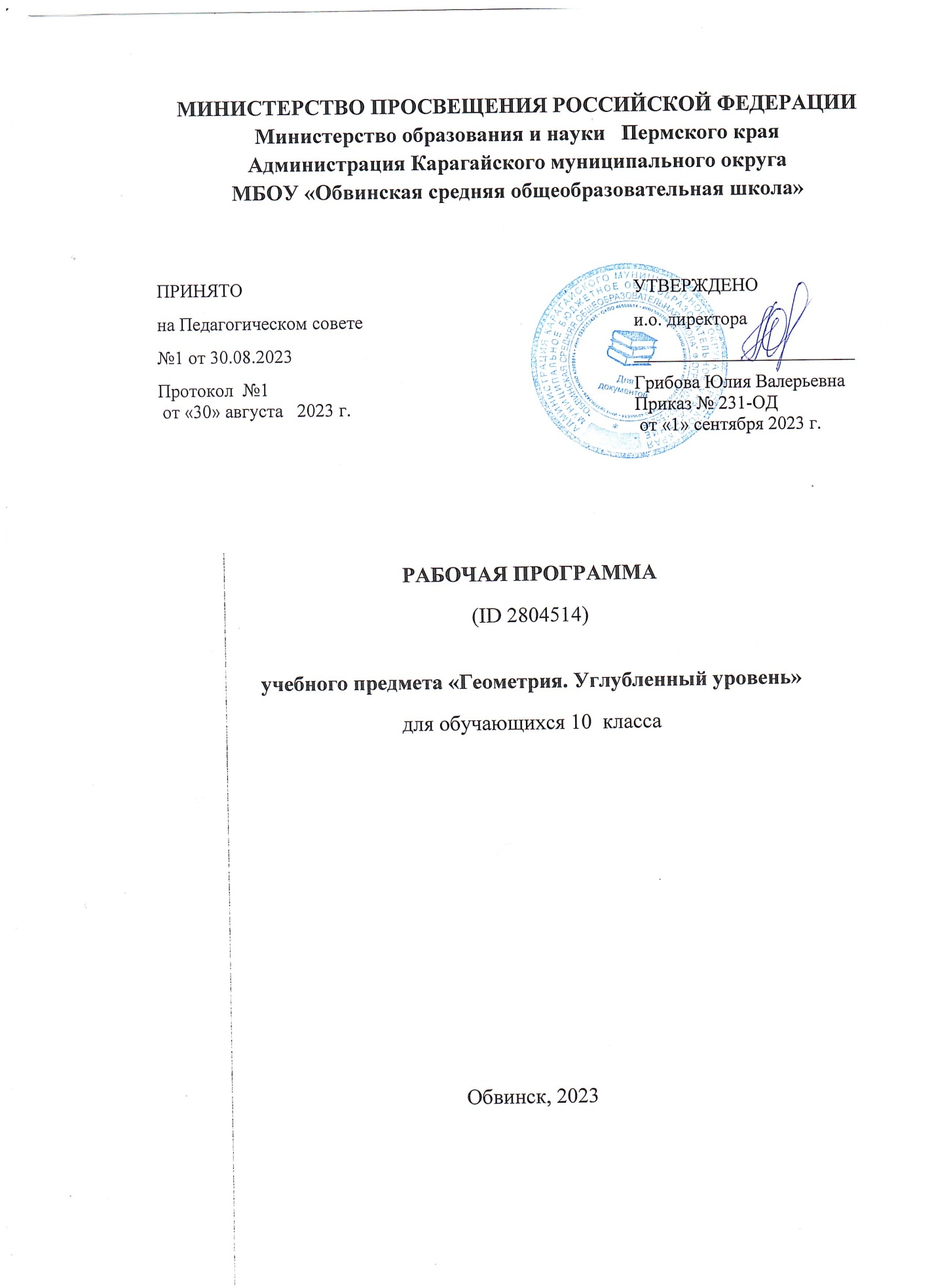 ПОЯСНИТЕЛЬНАЯ ЗАПИСКАГеометрия является одним из базовых курсов на уровне среднего общего образования, так как обеспечивает возможность изучения дисциплин естественно-научной направленности и предметов гуманитарного цикла. Поскольку логическое мышление, формируемое при изучении обучающимися понятийных основ геометрии, при доказательстве теорем и построении цепочки логических утверждений при решении геометрических задач, умение выдвигать и опровергать гипотезы непосредственно используются при решении задач естественно-научного цикла, в частности физических задач.Цель освоения программы учебного курса «Геометрия» на углублённом уровне – развитие индивидуальных способностей обучающихся при изучении геометрии, как составляющей предметной области «Математика и информатика» через обеспечение возможности приобретения и использования более глубоких геометрических знаний и действий, специфичных геометрии, и необходимых для успешного профессионального образования, связанного с использованием математики.Приоритетными задачами курса геометрии на углублённом уровне, расширяющими и усиливающими курс базового уровня, являются:расширение представления о геометрии как части мировой культуры и формирование осознания взаимосвязи геометрии с окружающим миром;формирование представления о пространственных фигурах как о важнейших математических моделях, позволяющих описывать и изучать разные явления окружающего мира, знание понятийного аппарата по разделу «Стереометрия» учебного курса геометрии;формирование умения владеть основными понятиями о пространственных фигурах и их основными свойствами, знание теорем, формул и умение их применять, умения доказывать теоремы и находить нестандартные способы решения задач;формирование умения распознавать на чертежах, моделях и в реальном мире многогранники и тела вращения, конструировать геометрические модели;формирование понимания возможности аксиоматического построения математических теорий, формирование понимания роли аксиоматики при проведении рассуждений;формирование умения владеть методами доказательств и алгоритмов решения, умения их применять, проводить доказательные рассуждения в ходе решения стереометрических задач и задач с практическим содержанием, формирование представления о необходимости доказательств при обосновании математических утверждений и роли аксиоматики в проведении дедуктивных рассуждений;развитие и совершенствование интеллектуальных и творческих способностей обучающихся, познавательной активности, исследовательских умений, критичности мышления, интереса к изучению геометрии;формирование функциональной грамотности, релевантной геометрии: умения распознавать проявления геометрических понятий, объектов и закономерностей в реальных жизненных ситуациях и при изучении других учебных предметов, проявления зависимостей и закономерностей, моделирования реальных ситуаций, исследования построенных моделей, интерпретации полученных результатов.Основными содержательными линиями учебного курса «Геометрия» в 10 классе являются: «Прямые и плоскости в пространстве», «Многогранники»,  «Векторы и координаты в пространстве», Сформулированное во ФГОС СОО требование «уметь оперировать понятиями», релевантными геометрии на углублённом уровне обучения в 10 классе, относится ко всем содержательным линиям учебного курса, а формирование логических умений распределяется не только по содержательным линиям, но и по годам обучения. Содержание образования, соответствующее предметным результатам освоения Федеральной рабочей программы, распределённым по годам обучения, структурировано таким образом, чтобы ко всем основным, принципиальным вопросам обучающиеся обращались неоднократно. Это позволяет организовать овладение геометрическими понятиями и навыками последовательно и поступательно, с соблюдением принципа преемственности, а новые знания включать в общую систему геометрических представлений обучающихся, расширяя и углубляя её, образуя прочные множественные связи.Переход к изучению геометрии на углублённом уровне позволяет:создать условия для дифференциации обучения, построения индивидуальных образовательных программ, обеспечить углублённое изучение геометрии как составляющей учебного предмета «Математика»;подготовить обучающихся к продолжению изучения математики с учётом выбора будущей профессии, обеспечивая преемственность между общим и профессиональным образованием.‌На изучение учебного курса «Геометрия» на углублённом уровне отводится в 10 классе – 102 часа (3 часа в неделю)СОДЕРЖАНИЕ ОБУЧЕНИЯ10 КЛАССПрямые и плоскости в пространствеОсновные понятия стереометрии. Точка, прямая, плоскость, пространство. Понятие об аксиоматическом построении стереометрии: аксиомы стереометрии и следствия из них.Взаимное расположение прямых в пространстве: пересекающиеся, параллельные и скрещивающиеся прямые. Признаки скрещивающихся прямых. Параллельность прямых и плоскостей в пространстве: параллельные прямые в пространстве, параллельность трёх прямых, параллельность прямой и плоскости. Параллельное и центральное проектирование, изображение фигур. Основные свойства параллельного проектирования. Изображение фигур в параллельной проекции. Углы с сонаправленными сторонами, угол между прямыми в пространстве. Параллельность плоскостей: параллельные плоскости, свойства параллельных плоскостей. Простейшие пространственные фигуры на плоскости: тетраэдр, параллелепипед, построение сечений.Перпендикулярность прямой и плоскости: перпендикулярные прямые в пространстве, прямые параллельные и перпендикулярные к плоскости, признак перпендикулярности прямой и плоскости, теорема о прямой перпендикулярной плоскости. Ортогональное проектирование. Перпендикуляр и наклонные: расстояние от точки до плоскости, расстояние от прямой до плоскости, проекция фигуры на плоскость. Перпендикулярность плоскостей: признак перпендикулярности двух плоскостей. Теорема о трёх перпендикулярах. Углы в пространстве: угол между прямой и плоскостью, двугранный угол, линейный угол двугранного угла. Трёхгранный и многогранные углы. Свойства плоских углов многогранного угла. Свойства плоских и двугранных углов трёхгранного угла. Теоремы косинусов и синусов для трёхгранного угла.МногогранникиВиды многогранников, развёртка многогранника. Призма: n-угольная призма, прямая и наклонная призмы, боковая и полная поверхность призмы. Параллелепипед, прямоугольный параллелепипед и его свойства. Кратчайшие пути на поверхности многогранника. Теорема Эйлера. Пространственная теорема Пифагора. Пирамида: n-угольная пирамида, правильная и усечённая пирамиды. Свойства рёбер и боковых граней правильной пирамиды. Правильные многогранники: правильная призма и правильная пирамида, правильная треугольная пирамида и правильный тетраэдр, куб. Представление о правильных многогранниках: октаэдр, додекаэдр и икосаэдр. Вычисление элементов многогранников: рёбра, диагонали, углы. Площадь боковой поверхности и полной поверхности прямой призмы, площадь оснований, теорема о боковой поверхности прямой призмы. Площадь боковой поверхности и поверхности правильной пирамиды, теорема о площади усечённой пирамиды.Симметрия в пространстве. Элементы симметрии правильных многогранников. Симметрия в правильном многограннике: симметрия параллелепипеда, симметрия правильных призм, симметрия правильной пирамиды.Векторы и координаты в пространствеПонятия: вектор в пространстве, нулевой вектор, длина ненулевого вектора, векторы коллинеарные, сонаправленные и противоположно направленные векторы. Равенство векторов. Действия с векторами: сложение и вычитание векторов, сумма нескольких векторов, умножение вектора на число. Свойства сложения векторов. Свойства умножения вектора на число. Понятие компланарные векторы. Признак компланарности трёх векторов. Правило параллелепипеда. Теорема о разложении вектора по трём некомпланарным векторам. Прямоугольная система координат в пространстве. Координаты вектора. Связь между координатами вектора и координатами точек. Угол между векторами. Скалярное произведение векторов.ПЛАНИРУЕМЫЕ РЕЗУЛЬТАТЫ ОСВОЕНИЯ УЧЕБНОГО КУРСА «ГЕОМЕТРИЯ» (УГЛУБЛЕННЫЙ УРОВЕНЬ) НА УРОВНЕ СРЕДНЕГО ОБЩЕГО ОБРАЗОВАНИЯЛИЧНОСТНЫЕ РЕЗУЛЬТАТЫ1) гражданское воспитание:сформированность гражданской позиции обучающегося как активного и ответственного члена российского общества, представление о математических основах функционирования различных структур, явлений, процедур гражданского общества (выборы, опросы и другое), умение взаимодействовать с социальными институтами в соответствии с их функциями и назначением;2) патриотическое воспитание:сформированность российской гражданской идентичности, уважения к прошлому и настоящему российской математики, ценностное отношение к достижениям российских математиков и российской математической школы, использование этих достижений в других науках, технологиях, сферах экономики;3) духовно-нравственное воспитание:осознание духовных ценностей российского народа, сформированность нравственного сознания, этического поведения, связанного с практическим применением достижений науки и деятельностью учёного, осознание личного вклада в построение устойчивого будущего;4) эстетическое воспитание:эстетическое отношение к миру, включая эстетику математических закономерностей, объектов, задач, решений, рассуждений, восприимчивость к математическим аспектам различных видов искусства;5) физическое воспитание:сформированность умения применять математические знания в интересах здорового и безопасного образа жизни, ответственное отношение к своему здоровью (здоровое питание, сбалансированный режим занятий и отдыха, регулярная физическая активность), физическое совершенствование при занятиях спортивно-оздоровительной деятельностью;6) трудовое воспитание:готовность к труду, осознание ценности трудолюбия, интерес к различным сферам профессиональной деятельности, связанным с математикой и её приложениями, умение совершать осознанный выбор будущей профессии и реализовывать собственные жизненные планы, готовность и способность к математическому образованию и самообразованию на протяжении всей жизни, готовность к активному участию в решении практических задач математической направленности;7) экологическое воспитание:сформированность экологической культуры, понимание влияния социально-экономических процессов на состояние природной и социальной среды, осознание глобального характера экологических проблем, ориентация на применение математических знаний для решения задач в области окружающей среды, планирование поступков и оценки их возможных последствий для окружающей среды;8) ценности научного познания: сформированность мировоззрения, соответствующего современному уровню развития науки и общественной практики, понимание математической науки как сферы человеческой деятельности, этапов её развития и значимости для развития цивилизации, овладение языком математики и математической культурой как средством познания мира, готовность осуществлять проектную и исследовательскую деятельность индивидуально и в группе.МЕТАПРЕДМЕТНЫЕ РЕЗУЛЬТАТЫПознавательные универсальные учебные действияБазовые логические действия:выявлять и характеризовать существенные признаки математических объектов, понятий, отношений между понятиями, формулировать определения понятий, устанавливать существенный признак классификации, основания для обобщения и сравнения, критерии проводимого анализа;воспринимать, формулировать и преобразовывать суждения: утвердительные и отрицательные, единичные, частные и общие, условные;выявлять математические закономерности, взаимосвязи и противоречия в фактах, данных, наблюдениях и утверждениях, предлагать критерии для выявления закономерностей и противоречий; делать выводы с использованием законов логики, дедуктивных и индуктивных умозаключений, умозаключений по аналогии;проводить самостоятельно доказательства математических утверждений (прямые и от противного), выстраивать аргументацию, приводить примеры и контрпримеры, обосновывать собственные суждения и выводы;выбирать способ решения учебной задачи (сравнивать несколько вариантов решения, выбирать наиболее подходящий с учётом самостоятельно выделенных критериев).Базовые исследовательские действия:использовать вопросы как исследовательский инструмент познания, формулировать вопросы, фиксирующие противоречие, проблему, устанавливать искомое и данное, формировать гипотезу, аргументировать свою позицию, мнение;проводить самостоятельно спланированный эксперимент, исследование по установлению особенностей математического объекта, явления, процесса, выявлению зависимостей между объектами, явлениями, процессами;самостоятельно формулировать обобщения и выводы по результатам проведённого наблюдения, исследования, оценивать достоверность полученных результатов, выводов и обобщений;прогнозировать возможное развитие процесса, а также выдвигать предположения о его развитии в новых условиях.Работа с информацией:выявлять дефициты информации, данных, необходимых для ответа на вопрос и для решения задачи;выбирать информацию из источников различных типов, анализировать, систематизировать и интерпретировать информацию различных видов и форм представления;структурировать информацию, представлять её в различных формах, иллюстрировать графически;оценивать надёжность информации по самостоятельно сформулированным критериям.Коммуникативные универсальные учебные действияОбщение:воспринимать и формулировать суждения в соответствии с условиями и целями общения, ясно, точно, грамотно выражать свою точку зрения в устных и письменных текстах, давать пояснения по ходу решения задачи, комментировать полученный результат; в ходе обсуждения задавать вопросы по существу обсуждаемой темы, проблемы, решаемой задачи, высказывать идеи, нацеленные на поиск решения, сопоставлять свои суждения с суждениями других участников диалога, обнаруживать различие и сходство позиций, в корректной форме формулировать разногласия, свои возражения;представлять результаты решения задачи, эксперимента, исследования, проекта, самостоятельно выбирать формат выступления с учётом задач презентации и особенностей аудитории.Регулятивные универсальные учебные действияСамоорганизация:составлять план, алгоритм решения задачи, выбирать способ решения с учётом имеющихся ресурсов и собственных возможностей, аргументировать и корректировать варианты решений с учётом новой информации.Самоконтроль, эмоциональный интеллект:владеть навыками познавательной рефлексии как осознания совершаемых действий и мыслительных процессов, их результатов, владеть способами самопроверки, самоконтроля процесса и результата решения математической задачи;предвидеть трудности, которые могут возникнуть при решении задачи, вносить коррективы в деятельность на основе новых обстоятельств, данных, найденных ошибок, выявленных трудностей;оценивать соответствие результата цели и условиям, объяснять причины достижения или недостижения результатов деятельности, находить ошибку, давать оценку приобретённому опыту.Совместная деятельность:понимать и использовать преимущества командной и индивидуальной работы при решении учебных задач, принимать цель совместной деятельности, планировать организацию совместной работы, распределять виды работ, договариваться, обсуждать процесс и результат работы, обобщать мнения нескольких людей;участвовать в групповых формах работы (обсуждения, обмен мнений, «мозговые штурмы» и иные), выполнять свою часть работы и координировать свои действия с другими членами команды, оценивать качество своего вклада в общий продукт по критериям, сформулированным участниками взаимодействия.ПРЕДМЕТНЫЕ РЕЗУЛЬТАТЫ К концу 10 класса обучающийся научится:свободно оперировать основными понятиями стереометрии при решении задач и проведении математических рассуждений;применять аксиомы стереометрии и следствия из них при решении геометрических задач;классифицировать взаимное расположение прямых в пространстве, плоскостей в пространстве, прямых и плоскостей в пространстве;свободно оперировать понятиями, связанными с углами в пространстве: между прямыми в пространстве, между прямой и плоскостью;свободно оперировать понятиями, связанными с многогранниками;свободно распознавать основные виды многогранников (призма, пирамида, прямоугольный параллелепипед, куб);классифицировать многогранники, выбирая основания для классификации;свободно оперировать понятиями, связанными с сечением многогранников плоскостью;выполнять параллельное, центральное и ортогональное проектирование фигур на плоскость, выполнять изображения фигур на плоскости;строить сечения многогранников различными методами, выполнять (выносные) плоские чертежи из рисунков простых объёмных фигур: вид сверху, сбоку, снизу;вычислять площади поверхностей многогранников (призма, пирамида), геометрических тел с применением формул;свободно оперировать понятиями: симметрия в пространстве, центр, ось и плоскость симметрии, центр, ось и плоскость симметрии фигуры;свободно оперировать понятиями, соответствующими векторам и координатам в пространстве;выполнять действия над векторами;решать задачи на доказательство математических отношений и нахождение геометрических величин, применяя известные методы при решении математических задач повышенного и высокого уровня сложности;применять простейшие программные средства и электронно-коммуникационные системы при решении стереометрических задач;извлекать, преобразовывать и интерпретировать информацию о пространственных геометрических фигурах, представленную на чертежах и рисунках;применять полученные знания на практике: сравнивать и анализировать реальные ситуации, применять изученные понятия в процессе поиска решения математически сформулированной проблемы, моделировать реальные ситуации на языке геометрии, исследовать построенные модели с использованием геометрических понятий и теорем, аппарата алгебры, решать практические задачи, связанные с нахождением геометрических величин;иметь представления об основных этапах развития геометрии как составной части фундамента развития технологий. ТЕМАТИЧЕСКОЕ ПЛАНИРОВАНИЕ  10 КЛАСС  ПОУРОЧНОЕ ПЛАНИРОВАНИЕ  10 КЛАСС УЧЕБНО-МЕТОДИЧЕСКОЕ ОБЕСПЕЧЕНИЕ ОБРАЗОВАТЕЛЬНОГО ПРОЦЕССАОБЯЗАТЕЛЬНЫЕ УЧЕБНЫЕ МАТЕРИАЛЫ ДЛЯ УЧЕНИКА​‌‌​ Учебник: Геометрия, 10 – 11 : Учеб. для общеобразоват. учреждений / Л.С. Атанасян, В.Ф. Бутузов, С.Б. Кадомцев и др. – 11 изд. – М. : Просвещение, 2020. – 255 с.​ Учебник: Геометрия, 10 – 11 : Учеб. для общеобразоват. учреждений / А.Г. Мерзляк и др. – 11 изд. – М. : Просвещение, 2022. – 255 с.​‌‌МЕТОДИЧЕСКИЕ МАТЕРИАЛЫ ДЛЯ УЧИТЕЛЯ​ 1.Учебник: Геометрия, 10 – 11 : Учеб. для общеобразоват. учреждений / Л.С. Атанасян, В.Ф. Бутузов, С.Б. Кадомцев и др. – 11 изд. – М. : Просвещение, 2020. – 255 с.2. Учебник: Геометрия, 10 – 11 : Учеб. для общеобразоват. учреждений / А.Г. Мерзляк и др. – 11 изд. – М. : Просвещение, 2022. – 255 с.3. Л.Э. Генденштейн, А.П. Ершова, А.С. Ершова. Наглядный справочник по математике с примерами. Для абитуриентов, школьников, учителей. – М.: Илекса, 2012г. .4.. Рабочая программа «Геометрия. Программы общеобразовательных учреждений. 10-11 классы»,   составитель: Т.А. Бурмистрова   Москва «Просвещение» 2016 (контрольные работы)ЦИФРОВЫЕ ОБРАЗОВАТЕЛЬНЫЕ РЕСУРСЫ И РЕСУРСЫ СЕТИ ИНТЕРНЕТ: ‌http://www.mccme.ru/ http://window.edu.ru/ http://window.edu.ru/window/method/ http://www.edu.ru/№ п/п Наименование разделов и тем программы Количество часовКоличество часовКоличество часовЭлектронные (цифровые) образовательные ресурсы № п/п Наименование разделов и тем программы Всего Контрольные работы Практические работы Электронные (цифровые) образовательные ресурсы 1Введение в стереометрию 23  1 2Взаимное расположение прямых в пространстве 6  1 3Параллельность прямых и плоскостей в пространстве 8 4Перпендикулярность прямых и плоскостей в пространстве 25 5Углы и расстояния 16  1 6Многогранники 7  1 7Векторы в пространстве 12 8Повторение, обобщение и систематизация знаний 5  2 ОБЩЕЕ КОЛИЧЕСТВО ЧАСОВ ПО ПРОГРАММЕОБЩЕЕ КОЛИЧЕСТВО ЧАСОВ ПО ПРОГРАММЕ 102  6  0 № п/п Тема урока Количество часовКоличество часовКоличество часовДата изучения Электронные цифровые образовательные ресурсы № п/п Тема урока Всего Контрольные работы Практические работы Дата изучения Электронные цифровые образовательные ресурсы 1Основные правила изображения на рисунке плоскости, параллельных прямых (отрезков), середины отрезка  1 2Понятия стереометрии: точка, прямая, плоскость, пространство. Основные правила изображения на рисунке плоскости, параллельных прямых (отрезков), середины отрезка 1 3Понятия: пересекающиеся плоскости, пересекающиеся прямая и плоскость; полупространство 1 4Понятия: пересекающиеся плоскости, пересекающиеся прямая и плоскость; полупространство 1 5Многогранники, изображение простейших пространственных фигур, несуществующих объектов 1 6Многогранники, изображение простейших пространственных фигур, несуществующих объектов 1 7Аксиомы стереометрии и первые следствия из них 1 8Аксиомы стереометрии и первые следствия из них 1 9Аксиомы стереометрии и первые следствия из них. Способы задания прямых и плоскостей в пространстве. Обозначения прямых и плоскостей 1 10Изображение сечений пирамиды, куба и призмы, которые проходят через их рёбра. Изображение пересечения полученных плоскостей. Раскрашивание построенных сечений разными цветами 1 11Изображение сечений пирамиды, куба и призмы, которые проходят через их рёбра. Изображение пересечения полученных плоскостей. Раскрашивание построенных сечений разными цветами 1 12Изображение сечений пирамиды, куба и призмы, которые проходят через их рёбра. Изображение пересечения полученных плоскостей. Раскрашивание построенных сечений разными цветами 1 13Изображение сечений пирамиды, куба и призмы, которые проходят через их рёбра. Изображение пересечения полученных плоскостей. Раскрашивание построенных сечений разными цветами 1 14Метод следов для построения сечений 1 15Метод следов для построения сечений. Свойства пересечений прямых и плоскостей 1 16Метод следов для построения сечений. Свойства пересечений прямых и плоскостей 1 17Построение сечений в пирамиде, кубе по трём точкам на рёбрах. Создание выносных чертежей и запись шагов построения 1 18Построение сечений в пирамиде, кубе по трём точкам на рёбрах. Создание выносных чертежей и запись шагов построения 1 19Построение сечений в пирамиде, кубе по трём точкам на рёбрах. Создание выносных чертежей и запись шагов построения 1 20Построение сечений в пирамиде, кубе по трём точкам на рёбрах. Создание выносных чертежей и запись шагов построения 1 21Повторение планиметрии: Теорема о пропорциональных отрезках. Подобие треугольников 1 22Повторение планиметрии: Теорема Менелая. Расчеты в сечениях на выносных чертежах. История развития планиметрии и стереометрии 1 23Контрольная работа "Аксиомы стереометрии. Сечения" 1  1 24Взаимное расположение прямых в пространстве. Скрещивающиеся прямые. Признаки скрещивающихся прямых. Параллельные прямые в пространстве 1 25Теорема о существовании и единственности прямой параллельной данной прямой, проходящей через точку пространства и не лежащей на данной прямой. Лемма о пересечении параллельных прямых плоскостью 1 26Параллельность трех прямых. Теорема о трёх параллельных прямых. Теорема о скрещивающихся прямых 1 27Параллельное проектирование. Основные свойства параллельного проектирования. Изображение разных фигур в параллельной проекции 1 28Центральная проекция. Угол с сонаправленными сторонами. Угол между прямыми 1 29Задачи на доказательство и исследование, связанные с расположением прямых в пространстве 1 30Понятия: параллельность прямой и плоскости в пространстве. Признак параллельности прямой и плоскости. Свойства параллельности прямой и плоскости 1 31Геометрические задачи на вычисление и доказательство, связанные с параллельностью прямых и плоскостей в пространстве 1 32Построение сечения, проходящего через данную прямую на чертеже и параллельного другой прямой. Расчёт отношений 1 33Параллельная проекция, применение для построения сечений куба и параллелепипеда. Свойства параллелепипеда и призмы 1 34Параллельные плоскости. Признаки параллельности двух плоскостей 1 35Теорема о параллельности и единственности плоскости, проходящей через точку, не принадлежащую данной плоскости и следствия из неё 1 36Свойства параллельных плоскостей: о параллельности прямых пересечения при пересечении двух параллельных плоскостей третьей 1 37Свойства параллельных плоскостей: об отрезках параллельных прямых, заключённых между параллельными плоскостями; о пересечении прямой с двумя параллельными плоскостями 1 38Повторение: теорема Пифагора на плоскости 1 39Повторение: тригонометрия прямоугольного треугольника 1 40Свойства куба и прямоугольного параллелепипеда 1 41Вычисление длин отрезков в кубе и прямоугольном параллелепипеде 1 42Перпендикулярность прямой и плоскости. Признак перпендикулярности прямой и плоскости 1 43Перпендикулярность прямой и плоскости. Признак перпендикулярности прямой и плоскости 1 44Теорема о существовании и единственности прямой, проходящей через точку пространства и перпендикулярной к плоскости 1 45Плоскости и перпендикулярные им прямые в многогранниках 1 46Плоскости и перпендикулярные им прямые в многогранниках 1 47Перпендикуляр и наклонная. Построение перпендикуляра из точки на прямую 1 48Перпендикуляр и наклонная. Построение перпендикуляра из точки на прямую 1 49Теорема о трёх перпендикулярах (прямая и обратная) 1 50Теорема о трёх перпендикулярах (прямая и обратная) 1 51Угол между скрещивающимися прямыми 1 52Поиск перпендикулярных прямых с помощью перпендикулярных плоскостей 1 53Ортогональное проектирование 1 54Построение сечений куба, призмы, правильной пирамиды с помощью ортогональной проекции 1 55Построение сечений куба, призмы, правильной пирамиды с помощью ортогональной проекции 1 56Симметрия в пространстве относительно плоскости. Плоскости симметрий в многогранниках 1 57Признак перпендикулярности прямой и плоскости как следствие симметрии 1 58Правильные многогранники. Расчёт расстояний от точки до плоскости 1 59Правильные многогранники. Расчёт расстояний от точки до плоскости 1 60Способы опустить перпендикуляры: симметрия, сдвиг точки по параллельной прямой 1 61Сдвиг по непараллельной прямой, изменение расстояний 1 62Контрольная работа "Взаимное расположение прямых и плоскостей в пространстве" 1  1 63Повторение: угол между прямыми на плоскости, тригонометрия в произвольном треугольнике, теорема косинусов 1 64Повторение: угол между скрещивающимися прямыми в пространстве 1 65Геометрические методы вычисления угла между прямыми в многогранниках 1 66Двугранный угол. Свойство линейных углов двугранного угла 1 67Перпендикулярные плоскости. Свойства взаимно перпендикулярных плоскостей 1 68Признак перпендикулярности плоскостей; теорема о прямой пересечения двух плоскостей перпендикулярных третьей плоскости 1 69Прямоугольный параллелепипед; куб; измерения, свойства прямоугольного параллелепипеда 1 70Теорема о диагонали прямоугольного параллелепипеда и следствие из неё 1 71Стереометрические и прикладные задачи, связанные со взаимным расположением прямых и плоскости 1 72Повторение: скрещивающиеся прямые, параллельные плоскости в стандартных многогранниках 1 73Пара параллельных плоскостей на скрещивающихся прямых, расстояние между скрещивающимися прямыми в простых ситуациях 1 74Расстояние от точки до плоскости, расстояние от прямой до плоскости 1 75Вычисление расстояний между скрещивающимися прямыми с помощью перпендикулярной плоскости 1 76Трёхгранный угол, неравенства для трехгранных углов. Теорема Пифагора, теоремы косинусов и синусов для трёхгранного угла 1 77Элементы сферической геометрии: геодезические линии на Земле 1 78Контрольная работа "Углы и расстояния" 1  1 79Систематизация знаний "Многогранник и его элементы" 1 80Пирамида. Виды пирамид. Правильная пирамида 1 81Призма. Прямая и наклонная призмы. Правильная призма 1 82Прямой параллелепипед, прямоугольный параллелепипед, куб 1 83Выпуклые многогранники. Теорема Эйлера 1 84Выпуклые многогранники. Теорема Эйлера. Правильные и полуправильные многогранники 1 85Контрольная работа "Многогранники" 1  1 86Понятие вектора на плоскости и в пространстве 1 87Сумма векторов 1 88Разность векторов 1 89Правило параллелепипеда 1 90Умножение вектора на число 1 91Разложение вектора по базису трёх векторов, не лежащих в одной плоскости 1 92Скалярное произведение 1 93Вычисление угла между векторами в пространстве 1 94Простейшие задачи с векторами 1 95Простейшие задачи с векторами 1 96Простейшие задачи с векторами 1 97Простейшие задачи с векторами 1 98Обобщение и систематизация знаний 1 99Обобщение и систематизация знаний 1 100Итоговая контрольная работа 1  1 101Итоговая контрольная работа 1  1 102Обобщение и систематизация знаний 1 ОБЩЕЕ КОЛИЧЕСТВО ЧАСОВ ПО ПРОГРАММЕОБЩЕЕ КОЛИЧЕСТВО ЧАСОВ ПО ПРОГРАММЕ 102  6  0 